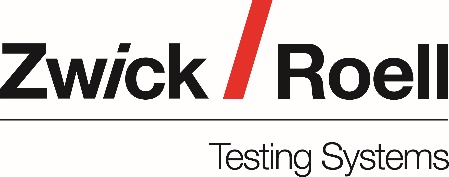 Please inform us if you have any special dietary requirementsPlease return completed form to: Darryl.Fern@zwickroell.comZwickRoell Training Course: Mechanical Testing Techniques for MetalsDate: Wednesday, 28th September 202210:00hrs – 16:00hrsVenue: Jurys Inn,Watling Street, Hinckley, LeicesterLE10 3JADelegate name/s:Company/Organisation:Company/Organisation address:Contact telephone number:Email address:Purchase Order number:Purchase Order value:Accounts Department contact:Accounts Department address: